Publicado en Tabasco el 21/06/2021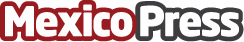 La empresa Solicitud-empleo.com explica cómo llenar una solicitud de empleo paso a paso en 2021Encontrar un buen empleo es un desafío al que se enfrentan todas las personas en algún momento. A menudo se tienen dudas e inseguridades con respecto a cómo funcionan las solicitudes de empleo; afortunadamente, gracias al Internet ahora es posible recopilar información y leer algunos consejos que ayuden a aplicar para conseguir un trabajo idealDatos de contacto:Solicitud-empleo.com686295699Nota de prensa publicada en: https://www.mexicopress.com.mx/la-empresa-solicitud-empleo-com-explica-como Categorías: Sociedad Recursos humanos Ciudad de México http://www.mexicopress.com.mx